Povely pro SpikeraÚkol: Naprogramuj robota tak, aby jel vpřed, před překážkou zastavil, případně vystřelil. Můžeš libovolně doplnit zvukový či obrazový doprovod.Pomůcky: Lego mindstorms – robot SpikerÚloha 1 : Robot jede vpřed (cca 2s), vzad (díky konstrukci robota při jízdě vzad zatáčí). Přidej obraz a zvuk. Využij následující bloky:

výběr portů 
výběr režimu
vstupní hodnoty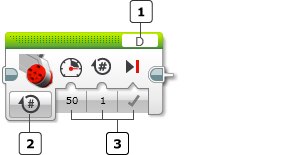 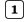 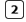 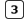 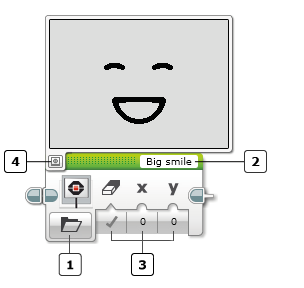 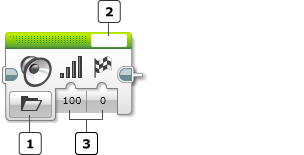 Úloha 2 : Robot zastaví před překážkou. Využij následující blok: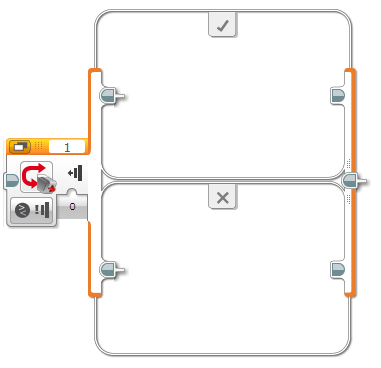 